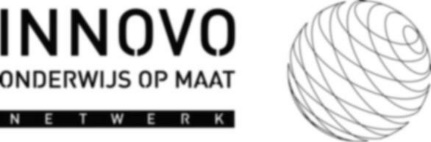 Basisschool Triangel  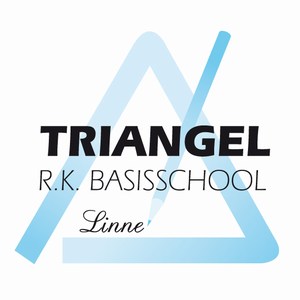 Linnerhof 36	6067 EJ  LINNE0475-462321				Ruys de Beerenbroucklaan 29awww.triangel-linne.nl			6417CC  HEERLENdirectie.triangell@innovo.nl			045-5447144					www.innovo.nl					mail@innovo.nlFormulier aanvraag vrijstelling van geregeld schoolbezoekgegevens van de aanvragergegevens van de aanvragergegevens van de aanvragervoorletter(s) en achternaam:adres:postcode en woonplaats:telefoon:e-mail:gegevens van de leerling(en)gegevens van de leerling(en)gegevens van de leerling(en)gegevens van de leerling(en)voornaam en achternaam:groep:groep:geboortedatum:voornaam en achternaam:groep:groep:geboortedatum:voornaam en achternaam:groep:groep:geboortedatum:gegevens van de aangevraagde vrijstellinggegevens van de aangevraagde vrijstellinggegevens van de aangevraagde vrijstellinggegevens van de aangevraagde vrijstellinggegevens van de aangevraagde vrijstellinggegevens van de aangevraagde vrijstellinggegevens van de aangevraagde vrijstellinggegevens van de aangevraagde vrijstellinggegevens van de aangevraagde vrijstellinggegevens van de aangevraagde vrijstellingperiodeperiode::van van t/mreden       :reden       :reden       :reden       :reden       :reden       :reden       :reden       :reden       :reden       :ondertekeningondertekeningondertekeningondertekeningondertekeningondertekeningondertekeningondertekeningondertekeningondertekeningdatum::handtekeninghandtekeninghandtekening: